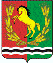 СОВЕТ ДЕПУТАТОВМУНИЦИПАЛЬНОГО ОБРАЗОВАНИЯ          ЮДИНСКИЙ СЕЛЬСОВЕТ  АСЕКЕЕВСКОГО РАЙОНАОРЕНБУРГСКОЙ ОБЛАСТИтретьего созываРЕШЕНИЕ     29.12.2022                                   п. Юдинка                                     № 71О бюджете администрации муниципального образования  «Юдинский сельсовет» на 2023 год и плановый период 2024-2025 годы   Статья  1.  Утвердить бюджет администрации муниципального образования «Юдинский сельсовет» (далее – местный бюджет) на 2023 год по  расходам в сумме 4523,4 тыс.рублей и доходам в сумме 4523,4 тыс.рублей, на 2024 год по расходам в сумме 8928,2 тыс.рублей и доходам в сумме 8928,2тыс.рублей,на 2025 год по расходам в сумме 4319,8тыс.рублей  и доходам в сумме 4319,8тыс.рублей,дефицит не прогнозируется.Статья 2. Утвердить нормативы  отчислений от федеральных, региональных налогов и сборов (в том числе и части погашения задолженности прошлых лет, а также погашения задолженности по отмененным налогами сборам в бюджеты поселений) согласно приложению № 1к настоящему решению.Статья 3. Учесть поступление доходов в бюджет муниципального образования «Юдинский сельсовет»  по кодам видов доходов, подвидов доходов на 2023 год и плановый период 2024-2025 годов, согласно приложению № 2 к настоящему решению.Статья 4. Утвердить распределение бюджетных ассигнований бюджета                     муниципального образования «Юдинский сельсовет» по разделам и  подразделам классификации расходов бюджета на 2023 год и плановый период 2024-2025 годы, согласно приложению № 3 к настоящему решению.Статья 5. Утвердить распределение расходов местного бюджета на 2023 год и плановый период 2024-2025 годов по разделам, подразделам, целевым статьям расходов, видам расходов ведомственной классификации расходов бюджетов Российской Федерации, согласно приложению № 4 к настоящему решению.Статья 6. Утвердить распределение бюджетных ассигнований бюджета муниципального образования «Юдинский сельсовет» по целевым статьям  (муниципальным программам и непрограммным направлениям деятельности), разделам, подразделам, группам и подгруппам видов расходов классификации расходов на 2023 годи плановый период 2024-2025 годы, согласно приложению № 5 к настоящему решению.Статья 7. Утвердить распределение бюджетных ассигнований бюджета муниципального образования «Юдинский сельсовет» по разделам, подразделам, целевым статьям (муниципальным программам и непрограммным направлениям деятельности), группам и подгруппам видов расходов классификации расходов на 2023 год и плановый период 2024-2025 годов, согласно приложению № 6 к настоящему решению.Статья 8. Утвердить объем межбюджетных трансфертов, получаемых из других бюджетов предоставляемых другим бюджетам бюджетной системы РФ в очередном финансовом 2023 году и плановом периоде 2024-2025г., согласно приложению № 7.Статья 9. Утвердить распределение субвенции, на осуществление полномочий по первичному воинскому учету на территориях, где отсутствуют военные комиссариаты, на 2023 и плановый период 2024-2025 годы, согласно приложению №  8.Статья 10. Утвердить перечень главных администраторов источников внутреннего финансирования дефицита бюджета с указанием объемов администрируемых источников внутреннего финансирования дефицита бюджета администрации муниципального образования «Юдинский сельсовет» на 2023 год и на плановый период 2024-2025 годов по кодам классификации источников финансирования дефицита бюджетов, согласно  приложению № 9 к настоящему решению.Статья 11. Утвердить источники  внутреннего финансирования дефицита бюджета муниципального образования «Юдинский сельсовет» на 2023 год и на плановый период 2024-2025 годы, согласно  приложению № 10 к настоящему решению.Утвердить методику формирования бюджета администрации муниципального образования  «Юдинский сельсовет» на 2023 год и на плановый период 2024 и 2025 годы.Статья 12. Установить, что заключение и оплата местными учреждениями и органами местного самоуправления муниципального образования договоров, исполнение которых осуществляется за счет средств местного бюджета, производятся в пределах утвержденных им лимитов бюджетных обязательств в  соответствии с ведомственной, функциональной и экономической классификациями расходов местного бюджета и с учетом принятых  и неисполненных обязательств. Обязательства, вытекающие из договоров, исполнение которых осуществляется за счет средств местного бюджета, принятые местными учреждениями и органами местного самоуправления муниципального образования сверх утвержденных им лимитов бюджетных обязательств, не подлежат оплате за счет средств местного бюджета на 2023 год и плановый период 2024-2025 годыУчет обязательств, подлежащих исполнению за счет средств местного бюджета местными учреждениями и органами местного самоуправления муниципального образования, финансируемыми из местного бюджета на основе смет доходов и расходов, обеспечивается через орган, осуществляющий кассовое обслуживание исполнения местного бюджета. Орган, осуществляющий кассовое обслуживание исполнения местного бюджета имеет право приостанавливать оплату расходов местных учреждений и органов местного самоуправления муниципального образования, нарушающих установленный Администрацией муниципального образования порядок учета обязательств, подлежащих исполнению за счет средств местного бюджета.Договор, заключенный местным учреждением или органом местного самоуправления муниципального образования с нарушением требований настоящей статьи, либо его часть, устанавливающая повышенные обязательства местного бюджета, подлежат признанию недействительным по иску вышестоящей организации или финансового органа администрации муниципального образования.        Статья 13. Органы местного самоуправления муниципального образования не вправе принимать в 2023 году и плановый период 2024-2025 годы решения по увеличению численности муниципальных служащих и работников учреждений и организаций бюджетной сферы, находящихся в ведении органов местного самоуправления муниципального образования. Установить в 2023 году предел расходов на обслуживание муниципального долга муниципального образования «Юдинский сельсовет» в размере 0,0 тыс.рублей на 01.01.2023 года,в 2024 году  в размере 0,0 тыс.рублей на 01.01.2024 года, в 2025 году  в размере 0,0 тыс. рублей на 01.01.2025 года.Статья 14. Создать в 2023году и плановом периоде 2024-2025 годов резервный фонд муниципального образования «Юдинский сельсовет» в размере 1,0 тыс. рублей.Статья 15. Установить, что исполнение местного бюджета по казначейской системе осуществляется финансовым органом администрации муниципального образования с использованием лицевых счетов бюджетных средств, открытых в органе, осуществляющем кассовое обслуживание исполнения местного бюджета и в соответствии с законодательством Российской Федерации и законодательством субъекта Федерации.  Установить, что кассовое обслуживание исполнения местного бюджета осуществляется органом, осуществляющим кассовое обслуживание исполнения местного бюджета на основании соглашения и на безвозмездной основе.  Статья 16. Нормативные и иные правовые акты органов местного самоуправления  муниципального образования, влекущие дополнительные расходы за счет средств местного бюджета на 2023 год и плановый период 2024-2025 годов, а также сокращающие его доходную базу, реализуются и применяются только при наличии соответствующих источников дополнительных поступлений в местный бюджет и (или) при сокращении расходов по конкретным статьям местного бюджета на 2023 год и плановый период 2024-2025 годов, а также после внесения соответствующих изменений в настоящее решение.В случае если реализация правового акта частично (не в полной мере) обеспечена источниками финансирования в местном бюджете, такой правовой акт реализуется и применяется в пределах средств, предусмотренных на эти цели в местном  бюджете на 2023 год и плановый период 2024-2025 годовСтатья 17. Установить объем бюджетных ассигнований, направляемых на исполнение публичных нормативных обязательств в сумме 0,00 рублей.Статья 18. Настоящее решение вступает в силу с 1 января 2023 годаСтатья 19. Настоящее решение подлежит обнародованию.ПредседательСовета депутатов                                                                                               Н.М. ГашенкоПриложение № 1к  решению  Совета депутатов от  29.12.2022  № 71НОРМАТИВЫотчислений от федеральных, региональных налогов и сборов (в том числе и частипогашения задолженности прошлых лет, а также погашение задолженности поотмененным налогами сборам) в бюджеты поселенийна 2023 год и плановый период2024– 2025 годов                                                                   Приложение №  2                                                                                                к решению Совета депутатов                                                                       № 71  от   29.12.2022                                                                                                              ОБЪЕМ ПОСТУПЛЕНИЙ ДОХОД ПО ОСНОВНЫМ  ИСТОЧНИКАМ                                                                                                                               (тыс.руб.)                                                                                                     Приложение  № 3                                                         к решению Совета депутатов	                   №  71 от 29.12.2022    	Распределение расходов местного бюджета на 2023 год  и плановый период 2024-2025 годов по разделам, подразделам, целевым статьям расходов, видам расходов ведомственной классификации расходов бюджетов Российской Федерациитыс. рублей                                                                                                    Приложение  № 4                                                             к решению Совета депутатов	                   № 71 от 29.12.2022    	ВЕДОМСТВЕННАЯ СТРУКТУРА РАСХОДОВ бюджета муниципального образования«Юдинский сельсовет» на 2023 год и плановый период 2024-2025 годов(тыс. руб.)                                                                                                                           Приложение  № 5                                                         к решению Совета депутатов	                   № 71 от 29.12.2022  	РАСПРЕДЕЛЕНИЕ БЮДЖЕТНЫХ АССИГНОВАНИЙ БЮДЖЕТА МУНИЦИПАЛЬНОГО ОБРАЗОВАНИЯ «ЮДИНСКИЙ СЕЛЬСОВЕТ» ПО РАЗДЕЛАМ, ПОДРАЗДЕЛАМ, ЦЕЛЕВЫМ СТАТЬЯМ (МУНИЦИПАЛЬНЫМ ПРОГРАММАМ И НЕПРОГРАММНЫМ НАПРАВЛЕНИЯМ ДЕЯТЕЛЬНОСТИ), ГРУППАМ И ПОДГРУППАМ ВИДОВ РАСХОДОВ КЛАССИФИКАЦИИ РАСХОДОВ НА 2023 ГОД ИПЛАНОВЫЙ ПЕРИОД 2024-2025 ГОДОВ		                              (тыс. руб.)                                                                                                                          Приложение  № 6                                                         к решению Совета депутатов	                   № 71 от 29.12.2022  	Распределение бюджетных ассигнований бюджета муниципального образования «Юдинский сельсовет» по целевым статьям  (муниципальным программам и непрограммным направлениям деятельности), разделам, подразделам, группам и подгруппам видов расходов классификации расходов на 2023 годи плановый период 2024-2025 годов		              (тыс. руб.)                                                                                                    Приложение 7                                                                                                    к решению Совета депутатов                                                                                                    № 71 от 29.12.2022  Иные межбюджетные трансферты, выделяемые из местного бюджета на    финансирование расходов, связанных с передачей полномочий органам местного  самоуправления муниципального района.                                                                                                   Приложение № 8                                                                                                   к решению Совета депутатов                                                                                                    №  71  от 29.12.2022 РАСПРЕДЕЛЕНИЕсубвенций с областного бюджета на 2023 год и плановый период 2024-2025 годовтыс. рублейМетодикаформирования бюджета администрации  муниципального образования«Юдинский сельсовет»на 2023 год и на плановый период 2024 и 2025 годовНастоящая Методика устанавливает основные подходы к формированию доходов и расходов бюджетаадминистрации  муниципального образования  «Юдинский сельсовет» на 2023 год и на плановый период 2024 – 2025 годов. Методика включает в себя разделы, определяющие порядок прогнозирования доходов и расходов бюджета по направлениям предоставления бюджетных услуг.I. Прогноз доходов бюджета1.Налоговые доходы:1.1. Налог на доходы физических лиц прогнозируется к зачислению в бюджетадминистрации  муниципального образования  «Юдинский сельсовет по нормативам, установленным в соответствии с Бюджетным кодексом Российской Федерации, Законом Оренбургской области «О межбюджетных отношениях в Оренбургской области».Общий прогнозный объем поступлений в бюджет налога на доходы физических лиц определяется как сумма прогнозных поступлений каждого вида налога.НДФЛ всего = НДФЛ1 + НДФЛ2 + НДФЛ3, где:НДФЛ всего – объем поступлений налога на доходы физических лиц;НДФЛ1 – объем поступлений налога на доходы физических лиц с доходов, источником которых является налоговый агент, за исключением доходов, в отношении которых исчисление и уплата налога осуществляются в соответствии со статьями 227, 227.1 и 228 Налогового кодекса Российской Федерации;НДФЛ2 – объем поступлений налога на доходы физических лиц с  доходов, полученных от осуществления деятельности физическими лицами, зарегистрированными в качестве индивидуальных предпринимателей, нотариусов, занимающихся частной практикой, адвокатов, учредивших адвокатские кабинеты и других лиц, занимающихся частной практикой в соответствии со статьей 227 Налогового кодекса Российской Федерации;НДФЛ3 – объем поступлений налога на доходы физических лиц с  доходов, полученных физическими лицами в соответствии со статьей 228 Налогового кодекса Российской Федерации.Прогнозный объем поступлений налога на доходы физических лиц с доходов, источником которых является налоговый агент, за исключением доходов, в отношении которых исчисление и уплата налога осуществляются в соответствии со статьями 227, 227.1 и 228 Налогового кодекса Российской Федерации (НДФЛ 1), определяется по следующей формуле:НДФЛ1 = ((ФЗП - Нв) х C) - В х Кр) х Соб + Ни, где:ФЗП – прогнозируемый фонд заработной платы;C – ставка налога; Нв – налоговые вычеты (имущественные, социальные и отдельные виды налоговых вычетов) за отчетный год;Соб – уровень собираемости налога;В – сумма налога, подлежащая возвратупо представленным налогоплательщиком декларациям (форма отчета 5-ДДК);Кр – коэффициент роста суммы налога, подлежащей возвратупо представленным налогоплательщиком декларациям;Ни – сумма налога от иных налоговых ставок (форма отчета 5-НДФЛ);Уровень собираемости определяется согласно данным отчета по форме 1-НМ как частное от деления суммы поступившего налога (без учета сумм налога по иным налоговым ставкам), на сумму начисленного налога (форма отчета 5-НДФЛ). Прогнозный объем поступлений налога на доходы физических лиц с  доходов, полученных от осуществления деятельности физическими лицами, зарегистрированными в качестве индивидуальных предпринимателей, нотариусов, занимающихся частной практикой, адвокатов, учредивших адвокатские кабинеты и других лиц, занимающихся частной практикой, в соответствии со статьей 227 Налогового кодекса Российской Федерации (НДФЛ2), рассчитывается исходя из оценки фактического поступления налога в текущем году с учетом роста прочих денежных доходов населения по следующей формуле:НДФЛ2= НДФЛф х Пд, где:НДФЛф – оценка фактических поступлений текущего года;Пд – темп роста прочих денежных доходов населения на очередной финансовый год (показатели прогноза социально-экономического развития Оренбургской области).Прогнозный объем поступлений налога на доходы физических лиц с  доходов, полученных физическими лицами в соответствии со статьей 228 Налогового кодекса Российской Федерации (НДФЛ3), рассчитывается исходя из общей суммы налога, подлежащей уплате (доплате) в бюджет, по представленным налогоплательщиками актуальным декларациям по налогу за отчетный год (отчет по форме № 5-ДДК) и темпа роста прочих денежных доходов населения.   НДФЛ3= НБ х Пд, где:НБ – общая сумма налога, подлежащая уплате (доплате) в бюджет, по представленным налогоплательщиками актуальным декларациям по налогу за отчетный год;Пд – темп роста прочих денежных доходов населения на очередной финансовый год (показатели прогноза социально-экономического развития Оренбургской области).1.2. Общий прогнозный объем поступлений в бюджет налога, взимаемого в связи с применением упрощенной системы налогообложения, (УСН всего) определяется как сумма прогнозных поступлений каждого вида налога исходя из выбранного объекта налогообложения:УСН всего = УСН1 + УСН2, где:УСН1 – налог, взимаемый с налогоплательщиков, выбравших в качестве объекта налогообложения доходы;УСН2 – налог, взимаемый с налогоплательщиков, выбравших в качестве объекта налогообложения доходы, уменьшенные на величину расходов (в том числе минимальный налог, зачисляемый в бюджеты субъектов Российской Федерации); Прогнозный объем поступлений налога, взимаемого с налогоплательщиков, выбравших в качестве объекта налогообложения доходы (УСН1), рассчитывается исходя из оценки налоговой базы по налогу с учетом изменения налоговой базы и тарифов страховых взносов на очередной финансовый год и плановый период, по следующей формуле:УСН1 = НБоц х И х C – СВ, где:НБоц – оценка налоговой базы по налогу, взимаемому с налогоплательщиков, выбравших в качестве объекта налогообложения доходы;И – индекс потребительских цен, за период с начала года; C – ставка налога;СВ – прогнозируемая сумма страховых взносов (отчет по форме 5-УСН).Прогнозный объем поступлений налога, взимаемого с налогоплательщиков, выбравших в качестве объекта налогообложения доходы, уменьшенные на величину расходов (УСН2), рассчитывается исходя из оценки налоговой базы по налогу за отчетный период и корректирующей суммы поступлений, учитывающей изменения законодательства по налогу, а также другие факторы, по следующей формуле:УСН2 = НБоц х И х C + Мн х И, где:НБоц – оценка налоговой базы по налогу, взимаемому с налогоплательщиков, выбравших в качестве объекта налогообложения доходы, уменьшенные на величину расходов;И – индекс потребительских цен, за период с начала года; C – ставка налога.Мн – сумма начисленного минимального налога в отчетном финансовом году;1.3. Прогнозируемый объем поступлений единого налога на вмененный доход для отдельных видов деятельности (ЕНВД) рассчитывается по следующей формуле:ЕНВД = НБ х Т х C – СВ, где:НБ – налоговая база прогнозируемого периода;Т – темп снижения налоговой базы по единому налогу на вмененный доход для отдельных видов деятельности;C – ставка налога;СВ – ожидаемая сумма страховых взносов.Прогнозируемый объем страховых взносов рассчитывается на уровне суммы страховых взносов отчетного периода.1.4. Расчет прогнозируемого объема поступлений единого сельскохозяйственного налога (ЕСХН) осуществляется по следующей формуле:ЕСХН = Ноцx И, где:Ноц – оценка начислений налога в текущем периоде;И – индекс-дефлятор продукции сельского хозяйства в хозяйствах всех категорий на соответствующий год.1.5. При расчете налога на имущество физических лиц в переходный период:Нимф = ((Нкад - Нин) х Кперех + Нин) х Соб,где:    Нимф – прогнозируемая сумма налога;Нкад–сумма налога, исчисленная исходя из кадастровой стоимости имущества;Нин – сумма налога, исчисленная исходя из инвентаризационной стоимости имущества;Кперех - коэффициент, который изменяется ежегодно в течение переходного периода.0,2 – применительно к первому налоговому периоду;0,4 – применительно ко второму налоговому периоду;0,6 – применительно к третьему налоговому периоду;0,8 – применительно к четвертому налоговому периоду.Соб – расчетный уровень собираемости (средний процент за три предыдущих года).Расчетный уровень собираемости определяется как среднее за 3 предыдущих года значение от деления поступлений (отчет по форме № 1-НМ) на сумму начисленного налога (отчет по форме № 5-МН), умноженное на 100 процентов.Нкад = Кст х Sкад/100,где:   Кст–общая кадастровая стоимость строений, помещений и сооружений, по которым предъявлен налог к уплате, уменьшенная на величину налоговых вычетов, предусмотренных пунктами 3–6 статьи 403 Налогового кодекса Российской Федерации, а также установленных нормативными правовыми актами органов местного самоуправления в рамках пункта 7 статьи 403 Налогового кодекса Российской Федерации (отчет по форме № 5-МН); Sкад – расчетная средняя ставка по кадастровой стоимости объекта налогообложения за отчетный период.Нин = (Ист / Квпрош года х Квтек года) х Sин/100,где:Ист–общая инвентаризационная стоимость строений, помещений и сооружений, с учетом коэффициента-дефлятора,  по которым предъявлен налог к уплате (отчет по форме № 5-МН);Квпрош года – коэффициент-дефлятор по налогу на имущество физических лиц прошлого года (Приказ Министерства экономического развития Российской Федерации «Об установлении коэффициентов-дефляторов»);Квтек года – коэффициент-дефлятор по налогу на имущество физических лиц текущего года (Приказ Министерства экономического развития Российской Федерации «Об установлении коэффициентов-дефляторов»);Sин – расчетная средняя ставка по инвентаризационной стоимости объекта налогообложения за отчетный период.1.6. Земельный налог, взимаемый по ставкам, установленным в соответствии с подпунктом 1 пункта 1 статьи 394 Налогового кодекса Российской Федерации, рассчитывается по следующей формуле: ЗН1 = КС х С х К, где:ЗН1 – земельный налог;КС – кадастровая стоимость земельных участков, признаваемых объектом налогообложения, (по данным Управления Федеральной налоговой службы по Оренбургской области по состоянию на 1 января 2017г.);С – максимально возможная ставка, установленная в соответствии со статьей 394 Налогового кодекса Российской Федерации. К – коэффициент к максимально возможной ставке, установленной в соответствии со статьей 394 Налогового кодекса Российской Федерации, в размере – 0,5. Земельный налог, взимаемый по ставкам, установленным в соответствии с подпунктом 2 пункта 1 статьи 394 Налогового кодекса Российской Федерации, рассчитывается по следующей формуле:ЗН2 = КС х С, где:ЗН2 – земельный налог;КС – кадастровая стоимость земельных участков, признаваемых объектом налогообложения, по данным Управления Федеральной налоговой службы по Оренбургской области по состоянию на 1 января 2017 года;С – максимально возможная ставка, установленная статьей 394 Налогового кодекса РФ. 1.7. Государственная пошлина на 2023-2025 годы, подлежащая зачислению в бюджет определена на основании данных, полученных от главных администраторов доходов. Приложение № 9к  решению  Совета депутатовот 29.12.2022 № 71ПЕРЕЧЕНЬглавных администраторов источников внутреннего финансирования дефицита бюджета с указанием объемов администрируемых источников внутреннего финансирования дефицита бюджета Администрации муниципального образования «Юдинский сельсовет» на 2023 год и на плановый период 2024-2025 годов по кодам классификации источников финансирования дефицита бюджетов(тыс. руб.)Приложение № 10к  решению  Совета депутатовот 29.12.2022 № 71ИСТОЧНИКИвнутреннего финансирования дефицита бюджета муниципальногообразования «Юдинский сельсовет» на 2023 год и на плановый период 2024-2025 годов (тыс. руб.)Код бюджетной классификацииНаименование кода поступлений в бюджетПроцент отчислений1 01 02010 01 0000 110Налог на доходы физических лиц с доходов, источником которых является агент, за исключением доходов, в отношении которых исчисление и уплата налога осуществляются в соответствии со статьями 227,2271 и 228 Налогового кодекса Российской Федерации151 01 02021 01 0000 110Налог на доходы физических лиц с доходов, полученных от осуществления деятельности физическими лицами, зарегистрированными в качестве индивидуальных предпринимателей, нотариусов, занимающихся частной практикой, адвокатов, учредивших адвокатские кабинеты, и других лиц, занимающихся частной практикой в соответствии со статьей 227 Налогового кодекса Российской Федерации151 01 02030 01 0000 110Налог на доходы физических лиц с доходов, полученных физическими лицами в соответствии со статьей 228 Налогового кодекса Российской Федерации151 05 03010 01 0000 110Единый сельскохозяйственный налог501 05 03020 01 0000 110Единый сельскохозяйственный налог (за налоговые периоды, истекшие до 1 января 2011 года)601 06 01030 10 0000 110 Налог на имущество физических лиц1001 06 06033 10 0000 110Земельный налог, взимаемый по ставкам, установленным в соответствии с подпунктом 2 пункта 1 статьи 394 Налогового кодекса Российской Федерации и применяемым к объектам налогообложения, расположенным в границах поселений.1001 06 06043 10 0000 110Земельный налог, взимаемый по ставкам, установленным в соответствии с подпунктом 1 пункта 1 статьи 394 Налогового кодекса Российской Федерации и применяемым к объектам налогообложения, расположенным в границах поселений.1001 08 04020 01 0000 110Государственная пошлина за совершение нотариальных действий должностными лицами органов местного самоуправления, уполномоченными в соответствии с законодательными актами Российской Федерации на совершение нотариальных действий1001 11 03050 10 0000 120Проценты, полученные от предоставления бюджетных кредитов внутри страны за счет средств  бюджетов поселений1001 11 05025 10 0000 120Доходы, получаемые в виде арендной платы, а также средства от продажи права на заключение договоров аренды за земли, находящиеся в собственности сельских поселений (за исключением земельных участков муниципальных бюджетных и автономных учреждений)1001 11 05035 10 0000 120Доходы от сдачи в аренду имущества, находящегося в оперативном управлении органов управлениясельскихпоселений и созданных ими учреждений (за исключением имущества муниципальных бюджетных и автономных учреждений)1001 11 07015 10 0000 120Доходы от перечисления части прибыли, остающейся после уплаты налогов и иных обязательных платежей муниципальных унитарных предприятий, созданных  сельскими поселениями.1001 11 08050 10 0000 120Средства, получаемые от передачи имущества, находящегося в собственности поселений (за исключением имущества муниципальных бюджетных и автономных учреждений, а также имущества муниципальных унитарных предприятий, в том числе казенных), в залог, в доверительное управление1001 11 09035 10 0000 120Доходы от эксплуатации и использования имущества автомобильных дорог, находящихся в собственности сельских поселений.1001 11 09045 10 0000 120Прочие поступления от использования имущества, находящегося в собственности сельских поселений (за исключением имущества муниципальных бюджетных и автономных учреждений, а также имущества муниципальных унитарных предприятий, в том числе казенных)1001 14 01050 10 0000 410Доходы от продажи квартир, находящихся в собственности сельских поселений1001 14 02052 10 0000 410Доходы от реализации имущества, находящегося в оперативном управлении учреждений, находящихся в ведении органов управления поселений (за исключением имущества муниципальных бюджетных и автономных учреждений), в части реализации основных средств по указанному имуществу1001 14 02052 10 0000 440Доходы от реализации имущества, находящегося в оперативном управлении учреждений, находящихся в ведении органов управления поселений (за исключением имущества муниципальных бюджетных и автономных учреждений), в части реализации материальных запасов по указанному имуществу1001 14 03050 10 0000 410Средства от распоряжения и реализации конфискованного и иного имущества, обращенного в доходы поселений (в части реализации основных средств по указанному имуществу)1001 14 03050 10 0000 440Средства от распоряжения и реализации конфискованного и иного имущества, обращенного в доходы поселений (в части реализации материальных запасов по указанному имуществу)1001 14 04050 10 0000 420Доходы от продажи нематериальных активов, находящихся в собственности поселений100114 06025 10 0000 430Доходы от продажи земельных участков, находящихся в собственности сельских поселений( за исключением земельных участков бюджетных и автономных учреждений)1001 15 02050 10 0000 140Платежи, взимаемые органами управления (организациями) поселений за выполнение определенных функций1001 16 18050 10 0000 140Денежные взыскания (штрафы) за нарушение бюджетного законодательства (в части бюджетов поселений)1001 16 21050 10 0000 140Денежные взыскания (штрафы) и иные суммы, взыскиваемые с лиц, виновных в совершении преступлений, и в возмещение ущерба имуществу, зачисляемые в бюджеты поселений1001 16 23051 10 0000 140Доходы от возмещения ущерба при возникновении страховых случаев по обязательному страхованию гражданской ответственности, когда выгодоприобретателями выступают получатели средств бюджетов поселений1001 16 23052 10 0000 140Доходы от возмещения ущерба при возникновении иных страховых случаев, когда выгодоприобретателями выступают получатели средств бюджетов поселений1001 16 32000 10 0000 140Денежные взыскания, налагаемые в возмещение ущерба, причиненного в результате незаконного или нецелевого использования бюджетных средств (в части бюджетов поселений)100116 33050 10 0000 140Денежные взыскания(штрафы) за нарушение законодательства Российской Федерации о контрактной системе в сфере закупок товаров, работ, услуг для обеспечения государственных и муниципальных нужд сельских поселений1001 17 01050 10 0000 180Невыясненные поступления, зачисляемые в бюджеты поселений1001 17 02021 10 0000 180Возмещение потерь сельскохозяйственного производства, связанных с изъятием сельскохозяйственных угодий, расположенных на территориях поселений (по обязательствам, возникшим до 1 января 2008 года)1001 17 05050 10 0000 180Прочие неналоговые доходы бюджетов поселений1002 02 15001 10 0000 150Дотации бюджетам сельских поселений на выравнивание бюджетной обеспеченности1002 02 15002 10 0000 150Дотации бюджетам сельских поселений на поддержку мер по обеспечению сбалансированности бюджетов, в целях выравнивания бюджетной обеспеченности1002 02 20077 10 0000 150Субсидии бюджетам сельских поселений на софинансирование капитальных вложений в объекты муниципальной собственности1002 02 20236 10 0000 150Субсидии бюджетам сельских поселений на осуществление дорожной деятельности в отношении автомобильных дорог общего пользования, а также капитального ремонта и ремонта дворовых территорий многоквартирных домов, проездов к дворовым территориям многоквартирных домов населенных пунктов1002 02 29999 10 0000 150Прочие субсидии бюджетам сельских поселений1002 02 30024 10 0000 150Субвенции бюджетам сельских поселений на выполнение передаваемых полномочий субъектов Российской Федерации.1002 02 35118 10 0000150Субвенции бюджетам сельских поселений на осуществление первичного воинского учета на территориях, где отсутствуют военные комиссариаты1002 02 35930 10 0000 150Субвенции бюджетам сельских поселений на государственную регистрацию актов гражданского состояния1002 02 35260 100000 150Субвенции бюджетам сельских поселений на выплату единовременного пособия при всех формах устройства детей, лишенных родительского попечения, в семью.1002 02 39999 10 0000 150Прочие субвенции бюджетам сельских поселений1002 02 40014 10 0000 150Межбюджетные трансферты, передаваемые бюджетам сельских поселений из бюджетов муниципальных районов на осуществление части полномочий по решению вопросов местного значения в соответствии с заключенными соглашениями1002 02 45160 10 0000 150Межбюджетные трансферты, передаваемые бюджетам сельских поселений для компенсации дополнительных расходов, возникших в результате решений, принятых органами власти другого уровня1002 02 49999 10 0000 150Прочие межбюджетные трансферты, передаваемые бюджетам сельских поселений100207 05030 10 0000 180Прочие безвозмездные поступления в бюджеты сельских поселений1002 18 60010 05 0000 150Доходы бюджетов муниципальных районов от возврата прочих остатков субсидий, субвенций и иных межбюджетных трансфертов, имеющих целевое назначение, прошлых лет из бюджетов поселений1002 18 05010 10 0000 180Доходы бюджетов сельских поселений от возврата  бюджетными учреждениями остатков субсидий прошлых лет1002 18 05020 10 0000 180Доходы бюджетов сельских поселений от возврата автономными учреждениями остатков субсидий прошлых лет1002 18 05030 10 0000 180Доходы бюджетов сельских поселений от возврата иными организациями остатков субсидий прошлых лет1002 19 00000 10 0000 150Возврат остатков субсидий, субвенций и иных межбюджетных трансфертов, имеющих целевое назначение, прошлых лет из бюджетов сельских поселений100Код бюджетной классификации Российской  ФедерацииНаименование доходов2023год2024год2025 год12345000 1 00 00000 00 0000 000Доходы2268,52268,92302,5000 1 01 00000 00 0000 000Налоги на прибыль, доходы699,0724,0764,0182 1 01 02010 01 0000 110Налог на доходы физических лиц с доходов, источником которых является налоговый агент, за исключением доходов, в отношении которых исчисление и уплата налога осуществляются в соответствии со статьями 227, 2271 и 228 Налогового кодекса Российской Федерации699,0724,0764,0000 1 03 00000 00 0000 000Налоги на товары (работы, услуги), реализуемые на территории Российской745,5783,9820,5948 1 03 02000 10 0000 000Акцизы по подакцизным товарам (продукции), производимым на территории Российской Федерации745,5783,9820,5948 1 03 02231 01 0000 110Доходы от уплаты акцизов на дизельное топливо, подлежащие распределению между бюджетами субъектов Российской Федерации и местными бюджетами с учетом установленных дифференцированных нормативов отчислений в местные бюджеты353,1374,0392,4948 10 3 02241 01 0000 110Доходы от уплаты акцизов на моторные масла для дизельных и (или) карбюраторных (инжекторных) двигателей, подлежащие распределению между бюджетами субъектов Российской Федерации и местными бюджетами с учетом установленных дифференцированных нормативов отчислений в местные бюджеты2,52,62,6948 1 03 02251 01 0000 110Доходы от уплаты акцизов на автомобильный бензин, подлежащие распределению между бюджетами субъектов Российской Федерации и местными бюджетами с учетом установленных дифференцированных нормативов отчислений в местные бюджеты436,5456,3473,8948 1 03 02261 01 0000 110Доходы от уплаты акцизов на прямогонный бензин, подлежащие распределению между бюджетами субъектов Российской Федерации и местными бюджетами с учетом установленных дифференцированных нормативов отчислений в местные бюджеты-46,6-49,0-48,3000 1 05 00000 00 0000 000Налоги на совокупный доход0,00,00,0000 1 05 03000 01 0000 110Единый сельскохозяйственный налог0,00,00,0182 1 05 03010 01 0000 110Единый сельскохозяйственный налог0,00,00,0000 1 06 00000 00 0000 000Налоги на имущество822,0759,0716,0182 1 06 01000 00 0000 110Налог на имущество физических лиц2,02,02,0182 1 06 01030 10 1000 110Налог на имущество физических лиц, взимаемый по ставкам, применяемым к объектам налогообложения, расположенным в границах сельских поселений2,02,02,0000 1 06 06000 00 0000 110Земельный налог820,0757,0714,0182 1 06 06030 00 0000 110Земельный налог с организаций 108,0116,0124,0182 1 06 06033 10 0000 110Земельный налог с организаций, обладающих земельным участком, расположенным в границах сельских поселений108,0116,0124,0182 1 06 06040 00 0000 110Земельный налог с физических лиц712,0641,0590,0182 1 06 06043 10 1000 110Земельный налог с физических лиц, обладающих земельным участком, расположенным в границах сельских поселений712,0641,0590,0948 1 08 00000 00 0000 000Государственная пошлина2,02,02,0948 1 08 04000 01 0000 110Государственная пошлина за совершение нотариальных действий (за исключением действий, совершаемых консульскими учреждениями Российской Федерации)2,02,02,0948 1 08 04020 01 0000 110Государственная пошлина за совершение нотариальных действий должностными лицами органов местного самоуправления, уполномоченными в соответствии с законодательными актами Российской Федерации на совершение нотариальных действий2,02,02,0000 2 00 00000 00 0000 000Безвозмездные поступления2254,96659,32017,3000 2 02 00000 00 0000 000Безвозмездные поступления от других бюджетов бюджетной системы Российской Федерации2254,96659,32017,3000 2 02 10000 00 0000 150Дотации бюджетам бюджетной системы Российской Федерации2126,46524,81877,9000 2 02 15001 00 0000 150Дотации на выравнивание бюджетной обеспеченности2126,46524,81877,9948 2 02 15001 10 0000 150Дотации бюджетам поселений на выравнивание  бюджетной  обеспеченности2126,46524,81877,9000 2 02 30000 00 0000 150Субвенции бюджетам субъектов Российской Федерации и муниципальных образований128,5134,5139,4948 2 02 35118 00 0000 150Субвенции бюджетам на осуществление первичного воинского учета на территориях, где отсутствуют военные комиссариаты128,5134,5139,4948 2 02 35118 10 0000 150Субвенции бюджетам поселений на осуществление первичного воинского учета на территориях, где отсутствуют военные комиссариаты128,5134,5139,4Итого доходов:4523,48928,24319,8Наименование раздела, подразделаРазделПодраздел2023 год2024 год2025 годОбщегосударственные вопросы011614,152346,41485,87Функционирование высшего должностного лица субъекта Российской Федерации и муниципального образования0102662,9460,92479,35Функционирование  Правительства Российской Федерации, высших исполнительных органов государственной власти Субъектов Российской Федерации, местных администраций0104950,251884,481005,52Резервные фонды01111,01,01,0Национальная оборона02128,5134,5139,4Мобилизационная и вневойсковая подготовка0203128,5134,5139,4Национальная безопасность и правоохранительная деятельность03662,11000,0586,5Обеспечение пожарной безопасности0310662,11000,0586,5Национальная  экономика04724,5739,8739,8Дорожное хозяйство (дорожные фонды)0409724,5739,8739,8Жилищно-коммунальное хозяйство05254,25594,1180,7Благоустройство0503254,25594,1180,7Культура и кинематография08935,0854,61042,63Культура кинематографии и средства массовой информации0801935,0854,61042,63Физическая культура и спорт1160,03113,90,0Физическая культура 110160,03113,90,0Межбюджетные трансферты общего характера бюджетам бюджетной системы Российской Федерации14144,9144,9144,9Иные межбюджетные трансферты 1403144,9144,9144,9ИТОГО РАСХОДОВ4523,48928,24319,8Наименование ВедомствоРазделПодразделКЦСРВР2023 год2024 год2025 годАдминистрация муниципального образования «Юдинскийсельсовет»9484523,48928,24319,8Общегосударственные вопросы948011614,152346,41485,87Функционирование высшего должностного лица субъекта Российской Федерации и муниципального образования9480102662,9460,92479,35Муниципальная программа «Реализация  муниципальной политики в муниципальном  образовании  «Юдинский сельсовет»948010222 0 00 00000662,9460,92479,35Комплексы процессных мероприятий948010222 4 00 00000662,9460,92479,35Комплекс процессных мероприятий  «Осуществление деятельности органов местного самоуправления»948010222 4 01 00000662,9460,92479,35Глава муниципального образования948010222 4 01 10120662,9460,92479,35Расходы на выплаты персоналу государственных (муниципальных) органов948010222 4 01 10120120662,9460,92479,35Функционирование  Правительства Российской Федерации, высших исполнительных органов государственной власти Субъектов Российской Федерации, местных администраций9480104950,251884,481005,52 Муниципальная программа «Реализация  муниципальной политики в муниципальном  образовании  «Юдинский сельсовет»948010422 0 00 00000950,251884,481005,52Комплексы процессных мероприятий948010422 4 00 00000950,251884,481005,52Комплекс процессных мероприятий  «Осуществление деятельности органов местного самоуправления»948010422 4 01 00000950,251884,481005,52Центральный аппарат948010422 4 01 10020950,251884,481005,52Расходы на выплаты персоналу государственных (муниципальных) органов948010422 4 01 10020120634,75459,88478,22Иные закупки товаров, работ и услуг для обеспечения государственных (муниципальных) нужд948010422 4 01 10020240310,01392,9495,6Уплата прочих налогов, сборов и иных платежей948010422 4 01 100208505,531,731,7Резервные фонды94801111,01,01,0Непрограммные мероприятия948011177 0 00 000001,01,01,0Прочие непрограммные мероприятия948011177 5 00 000001,01,01,0Резервные фонды местных администраций948011177 5 00 000501,01,01,0Резервные средства948011177 5 00 000508701,01,01,0Национальная оборона94802128,5134,5139,4Мобилизационная и вневойсковая подготовка9480203128,5134,5139,4Муниципальная программа «Развитие муниципального образования «Юдинский сельсовет»948020320 0 00 00000128,5134,5139,4Комплексы процессных мероприятий948020320 4 00 00000128,5134,5139,4Комплекс процессных мероприятий «Осуществление первичного воинского учета органами местного самоуправления поселений»948020320 4 01 00000128,5134,5139,4Осуществление первичного воинского учета органами местного самоуправления поселений, муниципальных и городских округов948020320 4 01 51180128,5134,5139,4Расходы на выплаты персоналу государственных (муниципальных) органов948020320 4 01 51180120128,5134,5139,4Национальная безопасность и правоохранительная деятельность94803662,11000,0586,5Обеспечение противопожарной безопасности9480310662,11000,0586,5Муниципальная программа «Развитие муниципального образования «Юдинский сельсовет»948031020 0 00 00000662,11000,0586,5Комплексы процессных мероприятий948031020 4 00 00000662,11000,0586,5Комплекс процессных мероприятий «Обеспечение деятельности служб защиты населения и территорий от чрезвычайных ситуаций межмуниципального и регионального характера и гражданской обороны»948031020 4 02 00000662,11000,0586,5Обеспечение деятельности служб защиты населения и территорий от чрезвычайных ситуаций и служб гражданской обороны948031020 4 02 70050662,11000,0586,5Иные закупки товаров, работ и услуг для обеспечения государственных (муниципальных) нужд948031020 4 02 70050240662,11000,0586,5Национальная  экономика94804724,5739,8739,8Дорожное хозяйство (дорожные фонды)9480409724,5739,8739,8Муниципальная программа «Развитие муниципального образования «Юдинский сельсовет»948040920 0 00 00000724,5739,8739,8Комплексы процессных мероприятий948040920 4 00 00000724,5739,8739,8Комплекс процессных мероприятий «Развитие сети автомобильных дорог регионального, межмуниципального и местного значения»948040920 4 03 00000724,5739,8739,8Содержание и ремонт, капитальный ремонт автомобильных дорог  общего пользования и искусственных сооружений на них948040920 4 03 90750724,5739,8739,8Иные закупки товаров, работ и услуг для обеспечения государственных (муниципальных) нужд948040920 4 03 90750240724,5739,8739,8Жилищно-коммунальное хозяйство94805254,25594,1180,7Благоустройство9480503254,25594,1180,7Муниципальная программа «Развитие муниципального образования «Юдинский сельсовет»948050320 0 00 00000254,25594,1180,7Комплексы процессных мероприятий948050320 4 00 00000254,25594,1180,7Комплекс процессных мероприятий «Благоустройство сельских территорий»948050320 4 06 00000254,25594,1180,7Прочие мероприятия по благоустройству948050320 4  06 90830254,25594,1180,7Иные закупки товаров, работ и услуг для обеспечения государственных (муниципальных) нужд948050320 4 06 90830240254,25594,1180,7Культура и кинематография94808935,0854,61042,63Культура кинематографии и средства массовой информации9480801569,8512,16692,34Муниципальная программа «Развитие муниципального образования «Юдинский сельсовет»948080120 0 00 00000569,8512,16692,34Комплексы процессных мероприятий948080120 4 00 00000569,8512,16692,34Комплекс процессных мероприятий «Организация культурно-досугового обслуживания населения»948080120 4 08 00000569,8512,16692,34Организация культурно - досугового обслуживания населения948080120 4 08 71250569,8512,16692,34Расходы на выплаты персоналу казенных учреждений948080120 4 08 71250110292,2254,56264,74Иные закупки товаров, работ и услуг для обеспечения государственных (муниципальных) нужд948080120 4 08 7125024050,030,0200,0Осуществление передаваемых полномочий на организацию культурно-досугового обслуживания населения948080120 4 08 71251227,6227,6227,6Иные межбюджетные трансферты948080120 4 08 71251540227,6227,6227,6Комплекс процессных мероприятий «Развитие библиотечного дела»948080120 4 09 00000365,2342,44350,29Библиотечное, справочно- информационное обслуживание населения948080120 4 09 71270365,2342,44350,29Расходы на выплаты персоналу казенных учреждений948080120 4 09 71270110219,1196,34204,19Осуществление передаваемых полномочий на организацию библиотечного, справочно – информационного обслуживания населения948080120 4 09 71271146,1146,1146,1Иные межбюджетные трансферты948080120 4 09 71271540146,1146,1146,1Физическая культура и спорт 9481160,03113,90,0Физическая культура948110160,03113,90,0Муниципальная программа «Развитие муниципального образования «Юдинский сельсовет»948110120 0 00 0000060,03113,90,0Комплексы процессных мероприятий948110120 4 00 0000060,03113,90,0Комплекс процессных мероприятий «Проведение физкультурных и спортивных мероприятий в соответствии с календарным планом физкультурных и спортивных мероприятий»948110120 410 0000060,03113,90,0Выполнение работ по проведению физкультурных и спортивных мероприятий в соответствии с календарным планом физкультурных и спортивных мероприятий948110120 410 7163060,03113,90,0Иные закупки товаров, работ и услуг для обеспечения государственных (муниципальных) нужд948110120 410 7163024060,03113,90,0Межбюджетные трансферты общего характера бюджетам бюджетной системы Российской Федерации94814144,9144,9144,9Прочие межбюджетные трансферты общего характера бюджетам бюджетной системы Российской Федерации9481403144,9144,9144,9Муниципальная программа «Развитие муниципального образования «Юдинский сельсовет»948140322 0 00 00000144,9144,9144,9Комплексы процессных мероприятий948140322 4 00 00000144,9144,9144,9Комплекс процессных мероприятий  «Осуществление деятельности органов местного самоуправления»948140322 4 01 00000144,9144,9144,9Осуществление передаваемых полномочий по централизованной бухгалтерии948140322 4 01 70180144,9144,9144,9Иные межбюджетные трансферты 948140322 4 01 70180540144,9144,9144,9ИТОГО РАСХОДОВ4523,48928,24319,8Наименование РазделПодразделКЦСРВР2023 год2024год2025 годОбщегосударственные вопросы011614,152346,41485,87Функционирование высшего должностного лица субъекта Российской Федерации и муниципального образования0102662,9460,92479,35Муниципальная программа «Реализация  муниципальной политики в муниципальном  образовании  «Юдинский сельсовет»010222 0 00 00000662,9460,92479,35Комплексы процессных мероприятий010222 4 00 00000662,9460,92479,35Комплекс процессных мероприятий  «Осуществление деятельности органов местного самоуправления»010222 4 01 00000662,9460,92479,35Глава муниципального образования010222 4 01 10120662,9460,92479,35Расходы на выплаты персоналу государственных (муниципальных) органов010222 4 01 10120120662,9460,92479,35Функционирование  Правительства Российской Федерации, высших исполнительных органов государственной власти Субъектов Российской Федерации, местных администраций0104950,251884,481005,52 Муниципальная программа «Реализация  муниципальной политики в муниципальном  образовании  «Юдинский сельсовет»010422 0 00 00000950,251884,481005,52Комплексы процессных мероприятий010422 4 00 00000950,251884,481005,52Комплекс процессных мероприятий  «Осуществление деятельности органов местного самоуправления»010422 4 01 00000950,251884,481005,52Центральный аппарат010422 4 01 10020950,251884,481005,52Расходы на выплаты персоналу государственных (муниципальных) органов010422 4 01 10020120634,75459,88478,22Иные закупки товаров, работ и услуг для обеспечения государственных (муниципальных) нужд010422 4 01 10020240310,01392,9495,6Уплата прочих налогов,сборов и иных платежей010422 4 01 100208505,531,731,7Резервные фонды01111,01,01,0Непрограммные мероприятия011177 0 00 000001,01,01,0Прочие непрограммные мероприятия011177 5 00 000001,01,01,0Резервные фонды местных администраций011177 5 00 000501,01,01,0Резервные средства011177 5 00 000508701,01,01,0Национальная оборона02128,5134,5139,4Мобилизационная и вневойсковая подготовка0203128,5134,5139,4Муниципальная программа «Развитие муниципального образования «Юдинский сельсовет»» 020320 0 00 00000128,5134,5139,4Комплексы процессных мероприятий020320 4 00 00000128,5134,5139,4Комплекс процессных мероприятий «Осуществление первичного воинского учета органами местного самоуправления поселений»020320 4 01 00000128,5134,5139,4Осуществление первичного воинского учета органами местного самоуправления поселений, муниципальных и городских округов020320 4 01 51180128,5134,5139,4Расходы на выплаты персоналу государственных (муниципальных) органов020320 4 01 51180120128,5134,5139,4Национальная безопасность и правоохранительная деятельность03662,11000,0586,5Обеспечение противопожарной безопасности0310662,11000,0586,5Муниципальная программа «Развитие муниципального образования «Юдинский сельсовет»031020 0 00 00000662,11000,0586,5Комплексы процессных мероприятий031020 4 00 00000662,11000,0586,5Комплекс процессных мероприятий «Обеспечение деятельности служб защиты населения и территорий от чрезвычайных ситуаций межмуниципального и регионального характера и гражданской обороны»031020 4 02 00000662,11000,0586,5Обеспечение деятельности служб защиты населения и территорий от чрезвычайных ситуаций и служб гражданской обороны031022 4 02 70050662,11000,0586,5Иные закупки товаров, работ и услуг для обеспечения государственных (муниципальных) нужд031022 4 02 70050240662,11000,0586,5Дорожное хозяйство (дорожные фонды)0409724,5739,8739,8Муниципальная программа «Развитие муниципального образования «Юдинский сельсовет»040920 0 00 00000724,5739,8739,8Комплексы процессных мероприятий040920 4 00 00000724,5739,8739,8Комплекс процессных мероприятий «Развитие сети автомобильных дорог регионального, межмуниципального и местного значения»040920 4 03 00000724,5739,8739,8Содержание и ремонт, капитальный ремонт автомобильных дорог  общего пользования и искусственных сооружений на них040920 4 03 90750724,5739,8739,8Иные закупки товаров, работ и услуг для обеспечения государственных (муниципальных) нужд040920 4 03 90750240724,5739,8739,8Жилищно-коммунальное хозяйство05254,25594,1180,7Благоустройство0503254,25594,1180,7Муниципальная программа «Развитие муниципального образования «Юдинский сельсовет»050320 0 00 00000254,25594,1180,7Комплексы процессных мероприятий050320 4 00 00000254,25594,1180,7Комплекс процессных мероприятий «Благоустройство сельских территорий»050320 4 03 00000254,25594,1180,7Прочие мероприятия по благоустройству050320 4  03 90830254,25594,1180,7Иные закупки товаров, работ и услуг для обеспечения государственных (муниципальных) нужд050320 4 03 90830240254,25594,1180,7Культура и кинематография08935,0854,61042,63Культура кинематографии и средства массовой информации0801935,0854,61042,63Муниципальная программа «Развитие муниципального образования «Юдинский сельсовет»080120 0 00 00000935,0854,61042,63Комплексы процессных мероприятий080120 4 00 00000935,0854,61042,63Комплекс процессных мероприятий «Организация культурно-досугового обслуживания населения»080120 4 08 00000569,8512,16692,34Мероприятия по организации культурно – досугового обслуживания населения080120 4 08 71250569,8512,16692,34Расходы на выплаты персоналу казенных учреждений080120 4 08 71250110292,2254,56264,74Иные закупки товаров, работ и услуг для обеспечения государственных (муниципальных) нужд080120 4 08 7125024050,030,0200,0Осуществление передаваемых полномочий на организацию культурно-досугового обслуживания населения080120 4 08 71251227,6227,6227,6Иные межбюджетные трансферты080120 4 08 71251540227,6227,6227,6Комплекс процессных мероприятий «Развитие библиотечного дела»080120 4 09 00000365,2242,44250,29Библиотечное, справочно- информационное обслуживание населения080120 4 09 71270365,2242,44250,29Расходы на выплаты персоналу казенных учреждений080120 4 09 71270 110219,1196,34204,19Осуществление передаваемых полномочий на организацию библиотечного, справочно – информационного обслуживания населения080120 4 09 71271146,1146,1146,1Иные межбюджетные трансферты080120 4 09 71271540146,1146,1146,1Физическая культура и спорт1160,03113,90,0Физическая культура110160,03113,90,0Муниципальная программа «Развитие муниципального образования «Юдинский сельсовет»110120 0 00 0000060,03113,90,0Комплексы процессных мероприятий110120 4 10 0000060,03113,90,0Комплекс процессных мероприятий «Проведение физкультурных и спортивных мероприятий в соответствии с календарным планом физкультурных и спортивных мероприятий»110120 4 10 0000060,03113,90,0Организация по проведению физкультурных и спортивных мероприятий в соответствии с календарным планом физкультурных и спортивных мероприятий110120 4 10 7163060,03113,90,0Иные закупки товаров, работ и услуг для обеспечения государственных (муниципальных) нужд110120 4 10 7163024060,03113,90,0Межбюджетные трансферты общего характера бюджетам бюджетной системы Российской Федерации14144,9144,9144,9Прочие межбюджетные трансферты общего характера бюджетам бюджетной системы Российской Федерации1403144,9144,9144,9Муниципальная программа «Реализация муниципальной политики в муниципальном образовании Юдинский сельсовет»140322 0 00 00000144,9144,9144,9Комплексы процессных мероприятий140322 4 00 00000144,9144,9144,9Комплекс процессных мероприятий  «Осуществление деятельности органов местного самоуправления»140322 4 01 00000144,9144,9144,9Осуществление передаваемых полномочий по централизованной бухгалтерии140322 4 01 70180144,9144,9144,9Иные межбюджетные трансферты 140322 4 01 70180540144,9144,9144,9ИТОГО РАСХОДОВ4523,48928,24319,8Наименование КЦСРРазделПодразделВР2023 год2024год2025 годМуниципальная программа «Развитие муниципального образования «Юдинский сельсовет»20 0 00 000002764,356436,92689,03Комплексы процессных мероприятий20 4 00 000002764,356436,92689,03Комплекс процессных мероприятий «Осуществление первичного воинского учета органами местного самоуправления поселений»20 4 01 00000128,5134,5139,4Осуществление первичного воинского учета органами местного самоуправления поселений, муниципальных и городских округов20 4 01 51180128,5134,5139,4Расходы на выплаты персоналу государственных (муниципальных) органов20 4 01 511800203120128,5134,5139,4Комплекс процессных мероприятий «Обеспечение деятельности служб защиты населения и территорий от чрезвычайных ситуаций межмуниципального и регионального характера и гражданской обороны»20 4 02 00000662,11000,0586,5Обеспечение деятельности служб защиты населения и территорий от чрезвычайных ситуаций и служб гражданской обороны20 4 02 70050662,11000,0586,5Иные закупки товаров, работ и услуг для обеспечения государственных (муниципальных) нужд20 4 02 700500310240662,11000,0586,5Комплекс процессных мероприятий «Развитие сети автомобильных дорог регионального, межмуниципального и местного значения»20 4 03 00000724,5739,8739,8Содержание и ремонт, капитальный ремонт автомобильных дорог общего пользования и искусственных сооружений на них20 4 03 90750724,5739,8739,8Иные закупки товаров, работ и услуг для обеспечения государственных (муниципальных) нужд20 4 03 907500409240724,5739,8739,8Комплекс процессных мероприятий «Благоустройство сельских территорий»20 4 06 00000254,25594,1180,7Прочие мероприятия по благоустройству20 4  06 90830254,25594,1180,7Иные закупки товаров, работ и услуг для обеспечения государственных (муниципальных) нужд20 4 06 908300503240254,25594,1180,7Комплекс процессных мероприятий «Организация культурно-досугового обслуживания населения»20 4 08 00000935,0854,61042,63Организация культурно - досугового обслуживания населения20 4 08 71250569,8512,16692,34Расходы на выплаты персоналу казенных учреждений20 4 08 712500801110292,2254,56264,74Иные закупки товаров, работ и услуг для обеспечения государственных (муниципальных) нужд20 4 08 71250080124050,030,0200,0Осуществление передаваемых полномочий на организацию культурно-досугового обслуживания населения20 4 08 71251227,6227,6227,6Иные межбюджетные трансферты20 4 08 712510801540227,6227,6227,6Комплекс процессных мероприятий «Развитие библиотечного дела»20 4 09 00000365,2342,44350,29Библиотечное, справочно- информационное обслуживание населения20 4 09 71270365,2342,44350,29Расходы на выплаты персоналу казенных учреждений20 4 09 712700801110219,1196,34204,19Осуществление передаваемых полномочий на организацию библиотечного, справочно – информационного обслуживания населения20 4 09 71271146,1146,1146,1Иные межбюджетные трансферты20 4 09 712710801540146,1146,1146,1Комплекс процессных мероприятий «Проведение физкультурных и спортивных мероприятий в соответствии с календарным планом физкультурных и спортивных мероприятий»20 4 10 0000060,03113,90,0Организация по проведению физкультурных и спортивных мероприятий в соответствии с календарным планом физкультурных и спортивных мероприятий20 4 10 0000060,03113,90,0Осуществление передаваемых полномочий на организацию по проведению физкультурных и спортивных мероприятий в соответствии с календарным планом физкультурных и спортивных мероприятий20 4 10 7163060,03113,90,0Иные закупки товаров, работ и услуг для обеспечения государственных (муниципальных) нужд20 5 01 71630110124060,03113,90,0Муниципальная программа «Реализация  муниципальной политики в муниципальном  образовании  «Юдинский сельсовет» 22 0 00 000001758,052490,31629,77Комплексы процессных мероприятий22 4 00 000001613,152345,41484,87Комплекс процессных мероприятий  «Осуществление деятельности органов местного самоуправления»22 4 01 000001613,152345,41484,87Глава муниципального образования22 4 01 10120662,9460,92479,35Расходы на выплаты персоналу государственных (муниципальных) органов22 4 01 101200102120662,9460,92479,35Центральный аппарат22 4 01 10020950,251884,481005,52Расходы на выплаты персоналу государственных (муниципальных) органов22 4 01 100200104120634,75459,88478,22Иные закупки товаров, работ и услуг для обеспечения государственных (муниципальных) нужд22 4 01 100200104240310,01392,9495,6Уплата прочих налогов, сборов и иных платежей22 4 01 1002001048505,531,731,7Осуществление передаваемых полномочий по централизованной бухгалтерии22 4 01 70180144,9144,9144,9Иные межбюджетные трансферты22 4 01 701801403540144,9144,9144,9Непрограммные мероприятия77 0 00 000001,01,01,0Прочие непрограммные мероприятия77 5 00 000001,01,01,0Резервные фонды местных администраций77 5 00 000501,01,01,0Резервные средства77 5 00 0005001118701,01,01,0ИТОГО РАСХОДОВ4523,48928,24319,8ИТОГО РАСХОДОВНаименование мероприятий2023 год2024 год2025 годОрганизация культурно – досугового обслуживания населения227,6227,6227,6Библиотечное, справочно - информационное обслуживание населения146,1146,1146,1Осуществление административно – хозяйственного обеспечения органов местного самоуправления144,9144,9144,9ИТОГО:518,6518,6518,6Наименование субвенции2023 год2024 год2025 годСубвенции на осуществление полномочий по первичному воинскому учету на территориях, где отсутствуют военные комиссариаты128,5134,5139,4ИТОГО:128,5134,5139,4Код классификации источников финансирования дефицита бюджетовКод классификации источников финансирования дефицита бюджетовНаименование главных администраторов источников финансирования дефицита и кода классификации источников внутреннего финансирования дефицитов бюджетовГлавного администратора источников внутреннего финансирования дефицита бюджетовИсточников внутреннего финансирования дефицита бюджетовНаименование главных администраторов источников финансирования дефицита и кода классификации источников внутреннего финансирования дефицитов бюджетов123948Администрация муниципального образования Юдинский сельсовет Асекеевского района Оренбургской областиАдминистрация муниципального образования Юдинский сельсовет Асекеевского района Оренбургской области94801 05 02 01 10 0000 510Увеличение прочих остатков денежных средств бюджетов поселений94801 05 02 01 10 0000 610Уменьшение прочих остатков денежных средств бюджетов поселенийНомер кодаНаименование источника внутреннего финансирования2023год2024год2025год000 01 00 00 00 00 0000 000Источники внутреннего финансирования дефицита бюджета---000 01 05 00 00 00 0000 000Изменение остатков средств на счетах по учету средств бюджета---000 01 05 00 00 00 0000 500Увеличение остатков средств бюджетов-4523,4-8928,2-4319,8000 01 05 02 00 00 0000 500Увеличение прочих остатков средств бюджетов-4523,4-8928,2-4319,8000 01 05 02 01 00 0000 510Увеличение прочих остатков денежных средств бюджетов-4523,4-8928,2-4319,8000 01 05 02 01 05 0000 510Увеличение прочих остатков денежных средств бюджетов муниципальных районов-4523,4-8928,2-4319,8000 01 05 00 00 00 0000 600Уменьшение остатков средств бюджетов4523,48928,24319,8000 01 05 02 00 00 0000 600Уменьшение прочих остатков средств бюджетов4523,48928,24319,8000 01 05 02 01 00 0000 610Уменьшение прочих остатков денежных средств4523,48928,24319,8000 01 05 02 01 05 0000 610Уменьшение прочих остатков денежных средств бюджетов муниципальных районов4523,48928,24319,8ВСЕГО ИСТОЧНИКОВ ФИНАНСИРОВАНИЯ ДЕФИЦИТА БЮДЖЕТА---